Протокол заседания жюри краевого конкурса детского творчества«Мы – это ты, Страна!» КГАНОУ «Краевой Центр Образования»Повестка дня1. Выборы председателя и секретаря жюри конкурса2. Определение победителей конкурса Присутствующие: 1. Мартынова Наталья Владимировна – кандидат педагогических наук, доцент кафедры Дизайн, декоративно-прикладное искусство и этнокультуры; директор Академии современного искусства и дизайна ТОГУ, член Союза дизайнеров России;  2. Коростелева Екатерина Юрьевна - педагог дополнительного образования КГАОУ ДО «Центр развития творчества детей (РМЦ)»;3. Алейникова Елена Валерьевна – Отличник Общего образования, Патриот России, член Союза Художников Дальневосточного регионального отделения РФ, учитель МХК;4. Белаш Алена Николаевна – учитель высшей категории по изобразительному искусству, методист КГАНОУ КЦО;5. Атоян Лиана Манвеловна – художник-оформитель КГАНОУ КЦО, педагог дополнительного образования по компьютерному дизайну6. Ден Дарья Александровна – педагог дополнительного образования КГАНОУ КЦО. Рассмотрение вопроса повестки дня № 1Выступали: Атоян Лиана Манвеловна предложила кандидатуруМартыновой Натальи Владимировны – председателя жюри, кандидатуру Коростелевой Екатерины Юрьевны – секретаря жюри, кандидатуру Алейниковой Елены Валерьевны, Белаш Алены Николаевны– члены, Ден Дарья Александровны – члена жюри. Проголосовали: единогласно.Решение: выбрать председателем жюри конкурса – Мартынову Наталью ВладимировнуРассмотрение вопроса повестки дня № 2Решение: Согласно Положению краевого конкурса детского творчества «Мы-это ты, Страна!» распределить места:в номинации «Изобразительное творчество»подноминация «Живопись»возрастная категория 5-7 лет 1 место – нет2 место – Кузьменко Макар, 7 лет, ИЗО, живопись, «Я -  гражданин России», КГБОУ «Школа-интернат №2», г. Хабаровск3 место – Котов Семен, 7 лет, ИЗО живопись, «Лето», КГКОУ «Школа-интернат №5», г. Хабаровск возрастная категория 8-10 лет 1 место – нет2 место – Дзюба Богдан, 8 лет, ИЗО, живопись, «Я гражданин России», МБОУ ДО Детский технопарк Кванториум, г. Комсомольск-на-Амуре   2 место – Скрипченко Григорий, 8 лет,	 ИЗО, живопись,	«По страничкам истории Страны», МБОУ ДО Детский технопарк Кванториум, г. Комсомольск-на-Амуре3 место – Сергиенко Ирина, 10 лет, ИЗО, живопись, «Я и море», МАУ ДО ЦЭВД «Отрада», г. ХабаровскНаградить дополнительным дипломом в номинации «Свой взгляд» – Чагина Светлана, 9 лет, ИЗО, живопись, «Осенняя мозаика» , МБУ ДО ДЮЦ г. Вяземский   – Голев Иван, 10 лет, ИЗО живопись, «Мой сказочный рай», КГКОУ «Школа-интернат №5», г. Хабаровск, возрастная категория 11-13 лет 1 место – нет2 место – Шановская Дарья, 11 лет, ИЗО, живопись, «Дружба народов», КГБОУ «Школа-интернат №2», г. Хабаровск3 место – Скалкович Данил, 12 лет, ИЗО, живопись, «Побережье Татарского пролива», КГКОУ «Школа-интернат № 11», р.п. Ванино  3 место – Маклев Матвей, 12 лет, ИЗО, живопись,	«Осень в парке»,МАУДО ЦВР «Планета взросления», г. Хабаровск возрастная категория 14-17 лет 1 место – нет2 место – Макеева Александра, 15 лет, ИЗО живопись, «Натюрморт», КГКОУ «Школа-интернат №5», г. Хабаровск, 3 место – Зубан Анастасия, 15 лет, ИЗО живопись, «Моя любимая учительница», КГКОУ «Школа-интернат №5», г. Хабаровск, 3 место –  Булавинцева Елизавета, 15 лет, ИЗО, живопись, «Серая цапля» МБОУ ОШ №12, Советско-Гаванский муниципальный район3 место – Ковтун Александр, 14 лет, ИЗО, живопись, «Я так вижу», КГБОУ «Школа-интернат №2», г. Хабаровскподноминация «Графика»возрастная категория 5-7 лет 1 место –  Байдурова Надежда, 7 лет, ИЗО, графика, «Дружба народов», КГБОУ «Школа-интернат №2», г. Хабаровск2 место – Тельманов Егор, 7 лет,	ИЗО, графика, «Я имею право», КГБОУ «Школа-интернат №2», г. Хабаровск3 место – Семенов Артем, 7 лет, ИЗО графикам, «Мои друзья», КГКОУ «Школа-интернат №5», г. Хабаровск3 место – Ходус Александр, 5 лет, ИЗО, графика, «Полярная семья», МАУДО ЦВР «Планета взросления», г. Хабаровск 3 место – Коньков Алексей, 7 лет, ИЗО Графика, «Мы-вместе!», МАДОУ «Детский сад комбинированного вида №27», г. Хабаровсквозрастная категория 8-10 лет 1 место – Галушкина Римма, 11 лет, ИЗО графика, «Моя Родина-Россия!», КГБОУ «Школа-интернат №6», г. Хабаровск  2 место – Ванюшкин Юрий, 8 лет, ИЗО, графика, «Дружба народов», КГБОУ «Школа-интернат №2», г. Хабаровск3 место – Кирдяшов Максим, 10 лет, ИЗО графика, «Любимые сказки», КГКОУ «Школа-интернат №5», г. Хабаровск, 3 место – Сиренко Нина,10 лет, ИЗО графика; «Москва-моя мечта», МБОУ СОШ с. МичуринскоеНаградить дополнительным дипломом в номинации «Свой взгляд» – Картавченко Руслан, 10 лет, ИЗО, графика, «Я люблю свою Россию», МБОУ СОШ №20 им. В.В. Куприянова, п. Сулук  – Хроменкова Ульяна, 8 лет, ИЗО, графика, «Красавица», КГБОУ «Школа-интернат №2», г. Хабаровск– Родионов Никита, 9 лет, ИЗО, графика, «Я, ты, он, она- наша целая страна», КГБОУ «Школа-интернат №4», г. Хабаровск – Зотов Ярослав, 10 лет, ИЗО графика, «Прогулка на велосипеде», КГКОУ «Школа-интернат №5», г. Хабаровск, возрастная категория 11-13 лет 1 место – Бутузов Даниил, 13 лет, ИЗО, графика, «Россия для всех», КГКУ «Детский дом №16», п. Октябрьский  2 место – Коршунова Виктория, 13 лет,	ИЗО графика, «Планета Земля – большая страна», МБОУ СОШ с. Тополево им. Героя Советского  Союза полковника милиции Грищенко П. Я.3 место – Уласенко Диана, 11 лет, ИЗО, графика, «Освоение Луны», МАУДО ЦВР «Планета взросления», г. Хабаровск 3 место – Якушкина Валерия,13 лет, ИЗО, графика, «Минин и Пожарский», МБОУ СОШ №2, п. БерезовкаНаградить дополнительным дипломом в номинации «Свой взгляд» – Илюхин Родион, 11 лет, ИЗО, графика, «Весна в лесу», МАУДО ЦВР «Планета взросления», г. Хабаровск – Аверьянова Валерия, 13 лет, ИЗО графика, «Я-Россиянин», МБОУ СОШ №3 пос. Эльбанвозрастная категория 14-17 лет 1 место – нет2 место – нет3 место – Хачатрян Юрий, 14 лет, ИЗО, графика, «Осень», МБУ ДО ДЮЦ г. Вяземский    в номинации «Декоративно-прикладное творчество»возрастная категория 5-7 лет Нет участников в данной возрастной категориивозрастная категория 8-10 лет 1 место – Стельмащук Галина 8 лет ДПТ, «Площадь фонтанов моего города», МБОУ ДО Детский технопарк Кванториум, г. Комсомольск-на-Амуре   2 место – Подойницин Максим, 9 лет, ДПТ, «Я гражданин России. Улицы моего города», МБОУ ДО Детский технопарк Кванториум, г. Комсомольск-на-Амуре   3 место – Чернявский Леонид, 8 лет, ДПТ, «Мы- дети России», КГБОУ «Школа-интернат №4», г. Хабаровск 3 место – Медова Виктория, 9 лет, ДПТ, «Мы сами создаем свою жизнь», КГБОУ «Школа-интернат №4», г. Хабаровск Наградить дополнительным дипломом в номинации «Свой взгляд» – Воловик Алеся,10 лет, ДПТ,	«Музыка души», КГКУ «Детский дом №12», г. Амурск– Дудченко Дмитрий,8 лет ДПТ, «По страничкам истории Страны», МБОУ ДО Детский технопарк Кванториум, г. Комсомольск-на-Амуре   возрастная категория 11-13 лет 1 место – Федорова Кристина, 12 лет, ДПТ, «Дерево дружбы», КГКОУ «Школа-интернат № 3», г. Хабаровск2 место – Хохряков Егор, 11 лет, 	ДПТ,	«Таежный гость»,  КГКОУ «Школа-интернат № 11», р.п. Ванино  3 место – Герасименко Татьяна, 12 лет,	ДПТ,	«Сказка», КГБОУ «Школа-интернат №2», г. Хабаровск3 место – Чистяков Юрий, 12 лет, ДПТ, «Предновогоднее чудо», КГКОУ «Школа-интернат № 11», р.п. Ванино  Наградить дополнительным дипломом в номинации «Свой взгляд» – Булыгина Надежда, 13 лет, ДПТ, «Я, ты, он, она», МБОУ СОШ №2, п. Березовка – Наваев Евгений, 12 лет,  ДПТ, «Необъятная родина», МБОУ СОШ №2, п. Березовка– Соколовский Иван, 11 лет, ДПТ, «Россия для всех», КГБОУ «Школа-интернат №2», г. Хабаровск– Ведрова Ольга, 12 лет, 	ДПТ,	«Я и мое хобби», КГБОУ «Школа-интернат №12», г. Вяземскийвозрастная категория 14-17 лет 1 место – нет2 место – Кныш Яна, 14 лет, ДПТ, «Медвежье озеро», КГКОУ «Школа-интернат № 11», р.п. Ванино  3 место – Келемен Виктория, 15 лет, ДПТ, «Я и мое хобби», МБОУ ДО ЦДТ Паллада, г. Советская Гавань3 место – Винокуров Иван,15 лет, ДПТ, «Ваза», МОУ СОШ С. Ракитное3 место – Руппель Алина, 14 лет, ДПТ,	Задумчивая черепаха», КГКУ «Детский дом №12», г. Амурск3 место – Ципунова Анастасия, 14 лет, 	ДПТ,	«Мелодии цветов», КГКОУ «Школа-интернат № 11», р.п. Ванино  3 место – Ермакова Ольга, 14 лет, ДПТ «Прихватка», МБОУ СОШ №3 пос.  ЭльбанНаградить дополнительным дипломом в номинации «Свой взгляд» – Верняковская Карина, 15 лет, ДПТ,	«Цветочный водопад», МБОУ СОШ №10 п. Волочаевка, ЕАО– Рябикова Ксения, 15 лет, ДПТ, «Дракоша», КГКОУ «Школа-интернат №5», г. Хабаровск, – Бочкарева Александра, 14 лет, ДПТ, «Розовые розы», КГБОУ «Школа-интернат №12», г. ВяземскийНоминация «Рисунок на компьютере»возрастная категория 5-7 лет 1 место –Животская Алиса, 7 лет, Рисунок на компьютере, «Мы вместе!», МАУ ДО ДЮЦ «Импульс», г. Хабаровск2 место – нет 3 место – нетвозрастная категория 8-10 лет Нет участников в данной возрастной категории возрастная категория 11-13 лет Нет участников в данной возрастной категории возрастная категория 14-17 лет Нет участников в данной возрастной категории Наградить сертификатом участника:1. МАУДО ЦВР «Планета взросления», г. Хабаровск Сотина Арина, 12 лет, ИЗО, графика, «Лучшие друзья»,Морозов Данил, 11 лет, ИЗО, графика, «Метеорит»,Христенко Артем, 13 лет, ИЗО, графика,	«Титаник. Последний рейс», Кушнир Валерия, 10 лет, ИЗО, живопись, «Рассвет на море»,Коваленко Данил, 12 лет, ИЗО, живопись, «Осень в городе»,Глотова Дарья, 10 лет 	ИЗО, живопись, «Первый снег»,Науменко Роман, 10 лет, ИЗО, живопись, «Фрегат»,2. МБОУ ДО Детский технопарк Кванториум, г. Комсомольск-на-Амуре   Кайп Илья, 9 лет,	 ДПТ,	 «Я гражданин России. Символика моего города»Корнеев Матвей, 8лет, ИЗО, живопись, «Свой взгляд» «В подводном царстве»3. МБОУ ОШ №12, Советско-Гаванский муниципальный район  Келемен Виктория, 15 лет, ДПТ, «Сердечко»Черняк Дарья, 13 лет, ДПТ, «Я и мое хобби»4. МБОУ СОШ №10 п. Волочаевка, ЕАО Мурашева Мария, 15 лет, ИЗО, Живопись, «Сакура»,Савватеев Дмитрий,15 лет, 	ДПТ,	«Подкова»5. МКУ «ПДК п. Волочаевка-2», ЕАО, п. Волочаевка – 2 Верняковская Карина, 15 лет, ДПТ, «Елка-топотушка» Савватеев Дмитрий, 15 лет, ДПТ, «Часы»6. МОУ СОШ С. РакитноеКищенко Андрей, 9 лет, ДПТ, «Елочка»Чарсова Алена, 15 лет, 	ДПТ, «Новогодний сапожок», 7. КГКУ «Детский дом №12», г. Амурск  Кавальчук Иван, 14 лет, ДПТ, «Лесной домик» Харалгина Лиза,  12 лет,  ДПТ,«Хитрая лисичка»8. КГКУ «Детский дом №16», п. Октябрьский  Золотухин Денис, 8 лет, ДПТ, «Природа России»,Сиренко Данила, 11 лет, ДПТ, «Барыня», Кузьмина Диана, 15 лет, ДПТ, «Ваза с цветами», Лепихова Диана, 16 лет, ДПТ, «Принцесса с веером», Куманева Анастасия, 15 лет,	ДПТ,	«Осень», 9. КГБОУ «Школа-интернат №2», г. ХабаровскАхмедова Егяна, 14 лет, ДПТ, «Домик в деревне Бондаренко Дмитрий, 12 лет,	ДПТ,	«Рыбка» Лебедева Виктория, 14 лет, ДПТ, «Деревце желаний» Лисеенко Вероника, 14 лет, ДПТ, «Улиточная семья» Рак Кирилл, 11 лет, ДПТ, «Ежик»,Салимова Диана, 13 лет, ДПТ, «Два быка», 10. КГКОУ «Школа-интернат №5», г. Хабаровск, Григорьева Снежанна, 12 лет, ИЗО графика, «Я на радуге»,Рыжкова Мария, 15 лет, ДПТ, «Котик»Колесников Дмитрий, 16 лет,	ДПТ,	«Рыбка»Ульянов Данила, 14 лет, ДПТ, «Слоник»Перелыгина Диана, 15 лет, ДПТ, «Кошечка»Ларева Елена, 15 лет, ДПТ, «Елка»11. КГКОУ «Школа-интернат № 11», р.п. Ванино  Толстиков Кирилл, 10 лет, ДПТ, «Мама на прогулке», Кобзарь Леонид, 10 лет, ДПТ, «Мама на прогулке», Андриянов Алексей, 15 лет, ИЗО, живопись, «Фрегат Паллада», Сущевский Дима, 12 лет, ИЗО, живопись, «Россия для всех», Чистиков Юрий, 12 дет, ИЗО, живопись,	«Побережье Татарского пролива» 12. КГБОУ «Школа-интернат №12», г. ВяземскийЖуков Александр, 12 лет, ДПТ, «Мини сумочка»13. КГКОУ «Школа-интернат № 3», г. ХабаровСтепанова Валерия, 14 лет ДПТ; «Символ года»Маркина Наталья, 12 лет, ДПТ,  «Домик снеговика»Хлапцева Юлия, 16 лет, ДПИ, «Гномик» Березнюк Никита, 16 лет, ДПТ, «Я и мое хобби»	Шлыкова Арина, 15 лет,  ДПТ, «Сумочка для телефона» Сапегин Александр,16 лет, ДПТ, «Елочная игрушка»Михалев Кирилл, 14 лет, ДПТ, «Новый год»14. МБОУ СОШ №3 пос. ЭльбанМакаренко Евгения ,13 лет, ДПТ, «Подарок для мамы»Кабанова Наталья, 14 лет, ДПТ, «Прихватка»15. МБОУ СОШ с. МичуринскоеЕвдокимова Василиса 9 лет, ИЗО; живопись  «Оставлю свой след», Федосова Виолетта10 лет, ИЗО  графика; «Замки из прошлого», Федосов Вениамин, 11 лет, ИЗО графика; «Замок моей фантазии» 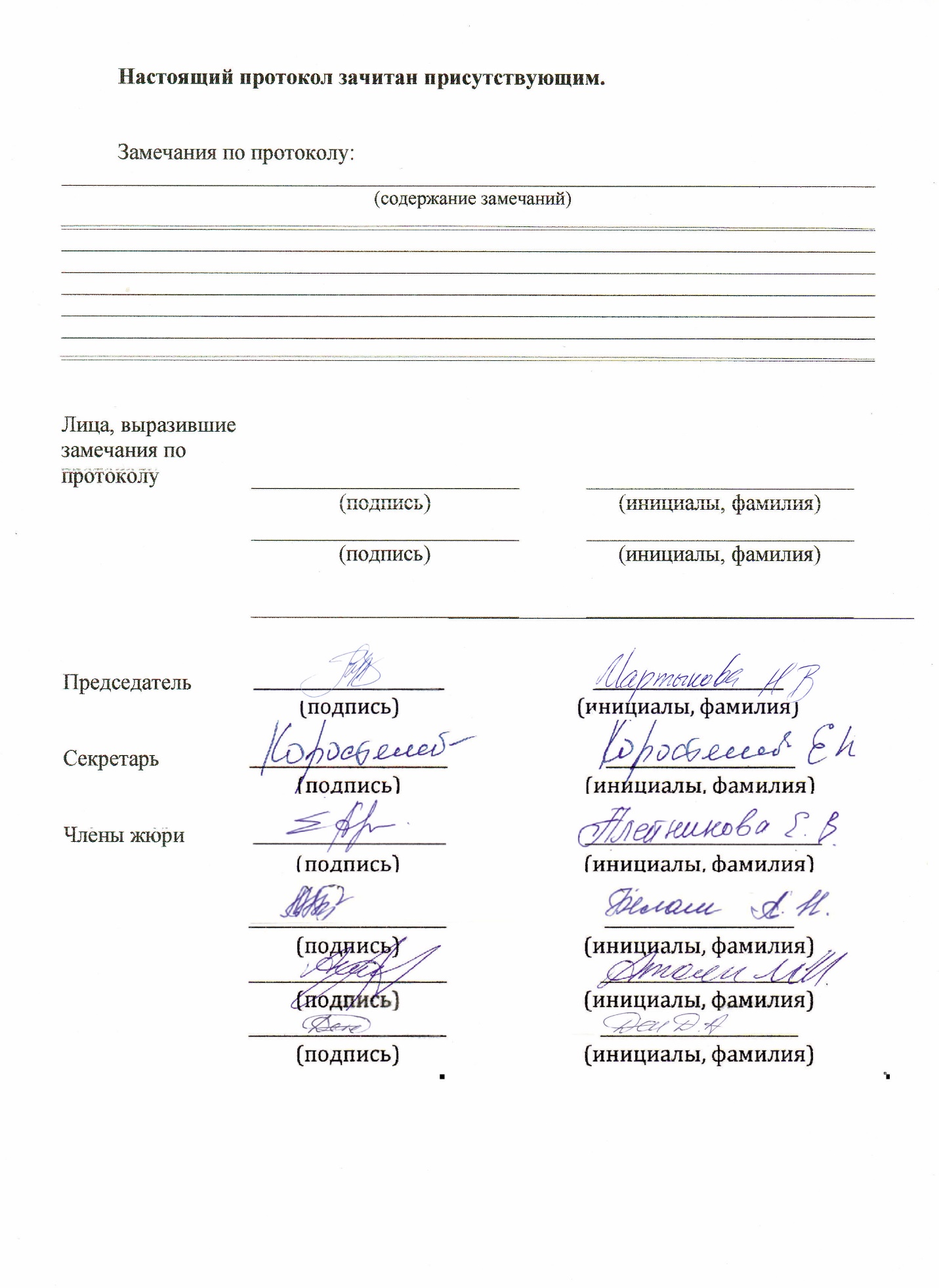 “29”декабря2020  года(число)(число)(число)(месяц)(год)